1.2.3. Медицинская помощь - комплекс мероприятий по ведению родов, снижению рисков осложнения родов, послеродового восстановления, охране здоровья Потребителя и его новорожденного ребенка (детей).1.2.4. Потребитель - физическое лицо, имеющее намерение получить либо получающее платные медицинские услуги лично в соответствии с договором. Потребитель, получающий платные медицинские услуги, является пациентом, на которого распространяется действие Федерального закона от 21.11.2011 N 323-ФЗ "Об основах охраны здоровья граждан в Российской Федерации". 1.2.5. Заказчик - физическое (юридическое) лицо, имеющее намерение заказать (приобрести) либо заказывающее (приобретающее) платные медицинские услуги в соответствии с договором в пользу потребителя. 1.2.6. Исполнитель - медицинская организация (учреждение), предоставляющая платные медицинские услуги потребителям. 1.3. Требования к платным медицинским услугам, в том числе к их объему и срокам оказания, определяются по соглашению сторон договора, если Федеральными законами и иными нормативными правовыми актами Российской Федерации не предусмотрены другие требования.1.4. Настоящее положение в наглядной и доступной форме доводится исполнителем до сведения потребителя (заказчика) по требованию.2. Основания и условия оказания платных медицинских услуг2.1. При заключении договора потребителю (заказчику) предоставляется в доступной форме информация о возможности получения соответствующих видов и объемов медицинской помощи без взимания платы в рамках программы государственных гарантий бесплатного оказания гражданам медицинской помощи и территориальной программы государственных гарантий бесплатного оказания гражданам медицинской помощи (далее - соответственно программа, территориальная программа). 2.2. Отказ потребителя от заключения договора не может быть причиной уменьшения видов и объемов медицинской помощи, предоставляемых такому потребителю без взимания платы в рамках программы и территориальной программы. 2.3. Основаниями для оказания платных медицинских услуг являются: 2.3.1. Оказание медицинских услуг на иных условиях, чем предусмотрено программой государственных гарантий бесплатного оказания гражданам медицинской помощи, территориальными программами государственных гарантий бесплатного оказания гражданам медицинской помощи и (или) целевыми программами, по желанию потребителя (заказчика). 2.3.2. Предоставление медицинских услуг анонимно (кроме случаев, предусмотренных законодательством Российской Федерации). 2.3.3. Предоставление медицинских услуг гражданам иностранных государств, лицам без гражданства, за исключением лиц, застрахованных по обязательному медицинскому страхованию, и гражданам Российской Федерации, не проживающим постоянно на ее территории и не являющимся застрахованными по обязательному медицинскому страхованию, если иное не предусмотрено международными договорами Российской Федерации. 2.3.4. Добровольное желание гражданина или его законного представителя получить медицинскую услугу на возмездной основе.    	2.4. Платные  медицинские  услуги  оказываются Медицинской организацией на основании Лицензии № Л041-01134-33/00362512 от  03.04.2020 г., а также в соответствии с номенклатурой медицинских услуг, утвержденной Приказом Минздрава России от 13.10.2017 N 804н. Медицинская помощь оказывается в соответствии с порядком оказания медицинской помощи, клиническими рекомендациями и стандартами медицинской помощи, а также на основании Правил предоставления медицинскими организациями платных медицинских услуг, утвержденными Постановлением Правительства Российской Федерации от 04 октября 2012г № 1006 «Об утверждении Правил предоставления медицинскими организациями платных медицинских услуг».Перечень (программы)  и  прейскурант   платных  медицинских услуг утверждается  главным врачом.	2.5. Учреждение имеет лицевой счет по учету средств от предпринимательской или иной приносящей доход деятельности. 2.6. При оказании платных медицинских услуг Учреждением соблюдаются порядки оказания медицинской помощи, а именно: 2.6.1. Оказание платных медицинских услуг осуществляется в соответствии с требованиями, предъявляемыми к методам диагностики, консультации и лечения, разрешенными на территории Российской Федерации в полном объеме стандарта медицинской помощи либо по просьбе пациента в виде осуществления отдельных консультаций или медицинских вмешательств, в том числе в объеме, превышающем объем выполняемого стандарта медицинской помощи. 2.6.2. Качество предоставляемых Учреждением платных медицинских услуг должно соответствовать условиям заключенного договора с потребителем (заказчиком), а при отсутствии в договоре условий об их качестве - требованиям, предъявляемым к услугам соответствующего вида. 2.6.3. Платные медицинские услуги предоставляются при наличии информированного добровольного согласия потребителя (законного представителя потребителя), данного в порядке, установленном законодательством Российской Федерации об охране здоровья граждан. 2.6.4. Необходимым предварительным условием медицинского вмешательства является дача информированного добровольного согласия гражданина или его законного представителя на медицинское вмешательство на основании предоставленной медицинским работником в доступной форме полной информации о целях, методах оказания медицинской помощи, связанном с ними риске, возможных вариантах медицинского вмешательства, о его последствиях, а также о предполагаемых результатах оказания медицинской помощи2.7. Учреждение предоставляет посредством размещения на сайте Учреждения в информационно-телекоммуникационной сети Интернет: https://opc33.ru/ и информационных стендах (стойках) организации информацию, содержащую следующие сведения:Наименование юридического лица; адрес места нахождения Учреждения, данные документа, подтверждающего факт внесения сведений о юридическом лице в Единый государственный реестр юридических лиц, с указанием органа, осуществившего государственную регистрацию,сведения о лицензии на осуществление медицинской деятельности (номер и дата регистрации, перечень работ (услуг), составляющих медицинскую деятельность ОКБ в соответствии с лицензией, наименование, адрес места нахождения и телефон выдавшего лицензию органа);перечень платных медицинских услуг с указанием цен в рублях, сведения об условиях, порядке, форме предоставления медицинских услуг и порядке их оплаты;порядок и условия предоставления медицинской помощи в соответствии с программой и территориальной программой; сведения о медицинских работниках, участвующих в предоставлении платных медицинских услуг, об уровне их профессионального образования и квалификации;режим работы Учреждения, график работы медицинских работников, участвующих в предоставлении платных медицинских услуг;адреса, телефоны органа исполнительной власти субъекта РФ в сфере охраны здоровья граждан, территориального органа Федеральной службы по надзору в сфере здравоохранения и территориального органа Федеральной службы по надзору в сфере защиты прав потребителей и благополучия человека.2.7. Участвовать в оказании платных медицинских услуг может работник Учреждения, обладающий соответствующей профессиональной подготовкой при отсутствии замечаний и выполняющий весь объем работы по своей основной деятельности. 2.8. В случае нарушения работником трудовых обязательств или наличия замечаний, главный врач Учреждения имеет право отстранить работника от оказания платных медицинских услуг.2.9.Предоставление платных медицинских услуг должно осуществляться с соблюдением прав граждан в сфере здравоохранения.2.10. До заключения договора Учреждение в письменной форме уведомляет потребителя (заказчика) о том, что несоблюдение указаний (рекомендаций) исполнителя (медицинского работника, предоставляющего платную медицинскую услугу), в том числе назначенного режима лечения, могут снизить качество предоставляемой платной медицинской услуги, повлечь за собой невозможность ее завершения в срок или отрицательно сказаться на состоянии здоровья потребителя.2.11. При предоставлении платных медицинских услуг сохраняется установленный режим работы Учреждения без ухудшения доступности, качества и объема бесплатной медицинской помощи, гарантированной населению действующим законодательством.2.12. Оказание платных услуг осуществляется в рабочее время персонала в соответствии с графиками работы и предоставления платных медицинских услуг.3. Порядок заключения договора и оплаты медицинских услуг. Регламент оказания услуг3.1. С целью заключения договора на оказание платных медицинских услуг «Школа беременных» Потребитель обращается в кабинет № 118 к медицинскому регистратору, который производит оформление договора. После заключения договора Потребитель производит оплату услуг в расчетной группе Учреждения.3.2. Потребитель (Пациент), желающий получить платные медицинские услуги по ведению родов, для ознакомления с условиями предоставления и получения платных услуг обращается на прием к Главному врачу. Главный врач ведет прием пациентов еженедельно по четвергам с 10.00 до 12.00 час. Пациенту предоставляется право выбора врача-акушера-гинеколога, который будет принимать непосредственное участие в оказании услуг по ведению родов. Оформление договора на оказание платных медицинских услуг по ведению родов осуществляется в кабинете медицинского регистратора (№ 118).После заключения договора на оказание платной медицинской помощи по ведению родов с пациентом может быть проведена беседа выбранным им врачом-акушером-гинекологом. Для связи с выбранным врачом-акушером-гинекологом пациенту сообщается его номер телефона, который указывается в договоре на оказание платных медицинских услуг. Платные медицинские услуги предоставляются лицу, заключившему договор с Учреждением в письменном виде. 3.3. Договор должен содержать: 3.3.1. Сведения об исполнителе. 3.3.2. Номер лицензии на осуществление медицинской деятельности, дату ее регистрации с указанием перечня работ (услуг), составляющих медицинскую деятельность медицинской организации в соответствии с лицензией, наименование, адрес места нахождения и телефон выдавшего ее лицензирующего органа. 3.3.3. Фамилию, имя и отчество, адрес места жительства и телефон потребителя, паспортные данные потребителя; фамилию, имя и отчество, адрес места жительства и телефон , паспортные данные заказчика - физического лица.3.3.4. Перечень платных медицинских услуг с указанием цен в рублях,  порядке оплаты3.3.5. Условия и сроки предоставления платных медицинских услуг. 3.3.6. Должность, фамилию, имя, отчество (если имеется) лица, заключающего договор от имени исполнителя, и его подпись. 3.3.7. Ответственность сторон за невыполнение условий договора. 3.3.8. Порядок изменения и расторжения договора. 3.3.19. Иные условия, установленные законодательством РФ и определяемые по соглашению сторон. 3.4. Договор составляется в 3 экземплярах, один из которых находится у исполнителя, второй - у заказчика, третий - у потребителя (пациента). В случае если договор заключается потребителем (пациентом) и исполнителем, он составляется в 2 экземплярах. 3.5. Госпитализация в ГБУЗ ВО «ОПЦ» осуществляется круглосуточно через приемное отделение учреждения.3.6. Пациент при поступлении в приемное отделение на госпитализацию должен иметь паспорт, договор на оказание платных медицинских услуг, обменную карту, медицинские заключения, результаты лабораторных и функциональных методов исследования (при их наличии).3.7. При госпитализации пациента приемное отделение регистрирует договор в журнале регистрации и присваивает соответствующий номер договора. 3.8. Ввиду индивидуальных особенностей организма, возникновения медицинских показаний (противопоказаний) по лечению выявленных заболеваний и состояний,  на основании согласия Пациента могут быть оказаны дополнительные виды медицинской помощи, а выбранная Программа оказанных услуг может быть изменена.3.9. В случае если при предоставлении платных медицинских услуг потребуется предоставление дополнительных медицинских услуг по экстренным показаниям для устранения угрозы жизни потребителя при внезапных острых заболеваниях, состояниях, обострениях хронических заболеваний, такие медицинские услуги оказываются без взимания платы в соответствии с Федеральным законом от 21.11.2011 N 323-ФЗ "Об основах охраны здоровья граждан в Российской Федерации". 3.10. В случае отказа потребителя после заключения договора от получения медицинских услуг договор расторгается. При этом потребитель (заказчик) оплачивает исполнителю фактически понесенные исполнителем расходы, связанные с исполнением обязательств по договору. 3.11. Исполнителем после исполнения договора выдаются потребителю (Заказчику) акт оказанных услуг, при оказании услуг по ведению родов также выдается медицинская документация на пациента и новорожденного ребенка (детей).3.12. Оплата медицинских услуг осуществляется следующим образом:- при оказании услуги «Школа беременных» Пациентом производится 100% предоплата;- при оказании медицинской помощи по ведению родов оплата производится по итогу оказания услуг до выписки из медицинского учреждения. При этом выдача медицинских документов после получения медицинской помощи, отражающих состояние здоровья пациента и новорожденного ребенка (детей), производится после осуществления оплаты оказанных услуг, в том числе дополнительно оказанных услуг.3.13. В перечень и стоимость платных медицинских услуг не входят сервисные услуги по предоставлению палаты повышенной комфортности, а также иные бытовые услуги по предоставлению ухода, не обусловленного медицинскими показаниями; дополнительное питание и др.3.14.  До заключения договора Потребитель уведомляется в письменной форме о том, что несоблюдение указаний (рекомендаций) Исполнителя (медицинского работника, предоставляющего платную медицинскую услугу), могут снизить качество предоставляемой платной медицинской услуги, повлечь за собой невозможность ее завершения в срок или отрицательно сказаться на состоянии здоровья пациента.4. Учет объемов платных услуг4.1. Объем платных услуг отражает объем потребления населением различных видов услуг и измеряется суммой денежных средств, полученных от населения.4.2. Учреждение ведет статистический и бухгалтерский учет результатов предоставляемых платных услуг населению. 4.3. Перечни платных медицинских услуг, оказываемых Учреждением, размещаются на официальном сайте ГБУЗ ВО «ОПЦ» : https://opc33.ru/ и информационных стендах (стойках) организации с постоянным внесением изменений в эти перечни. 4.4. Средства, поступившие за оказание платных услуг, самостоятельно распределяются и используются Учреждением согласно планам финансово-хозяйственной деятельности (далее – планам ФХД), утвержденным в установленном порядке5. Цены на платные медицинские услуги и порядок оплаты.5.1. Стоимость медицинских услуг должна быть одинаковой для потребителей соответствующей категории. Иные условия договора не могут устанавливаться исходя из преимуществ отдельных потребителей или оказания им предпочтения, за исключением случаев, если законом или иными правовыми актами допускается предоставление льгот отдельным категориям потребителей.5.2. Стоимость медицинских услуг определяется с учетом всех расходов, связанных с предоставлением этих услуг. Цена на платные медицинские услуги должна быть выражена в рублях. 5.3. Цены на платные медицинские услуги формируются Учреждением и утверждаются главным врачом. 5.4. Оплата медицинских услуг производится путем безналичных расчетов или путем внесения наличных денег непосредственно в кассу учреждения с выдачей документа, подтверждающего оплату (кассового чека или документа, оформленного на бланке строгой отчетности, приравненного к кассовому чеку). 5.5. По требованию лица, оплатившего услуги, Учреждение обязано выдать справку об оплате медицинских услуг для представления в налоговые органы Российской Федерации установленной формы. 5.6. Медицинские услуги предоставляются на условиях, предусмотренных соответствующим договором, по стоимости в соответствии с прейскурантом на медицинские услуги. Оплата части медицинской услуги не допускается. 	5.7. Гражданам, признанным в установленном порядке инвалидами 2 или 3 группы, предоставляются льготы в виде скидки по оплате оказанных медицинских услуг в размере 10% от общей стоимости договора.6. Контроль за предоставлением платных медицинских услуг и ответственность исполнителя 6.1. Контроль за организацией и качеством оказания платных медицинских услуг, а также правильностью взимания платы за оказанные платные медицинские услуги осуществляет в пределах своей компетенции Федеральная служба по надзору в сфере защиты прав потребителей и благополучия человека. 6.2. За неисполнение либо ненадлежащее исполнение обязательств по договору исполнитель несет ответственность, предусмотренную законодательством Российской Федерации. 6.3. Вред, причиненный жизни или здоровью пациента в результате предоставления некачественной платной медицинской услуги, подлежит возмещению исполнителем в соответствии с законодательством Российской Федерации.   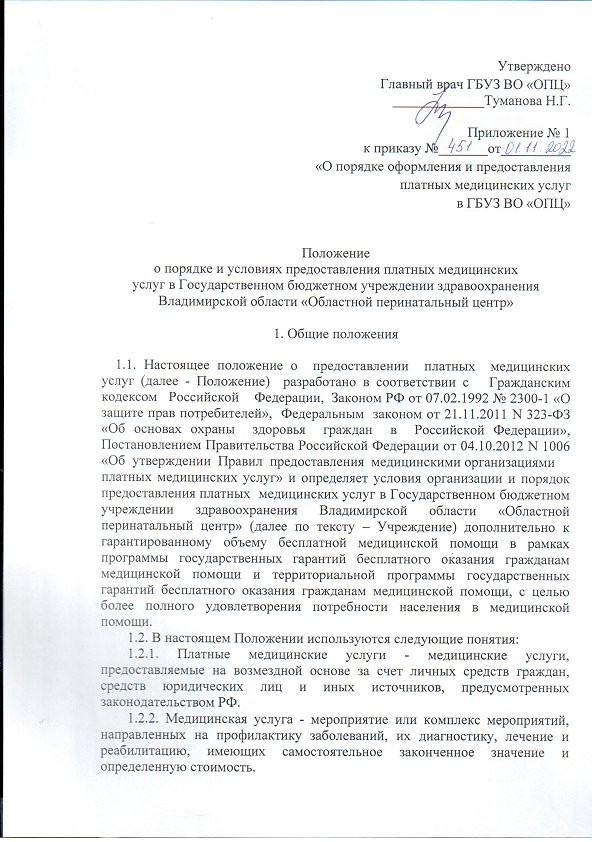 